Pridruži sliku rečenici, zatim rečenice prepiši u bilježnicu i nauči ih čitati.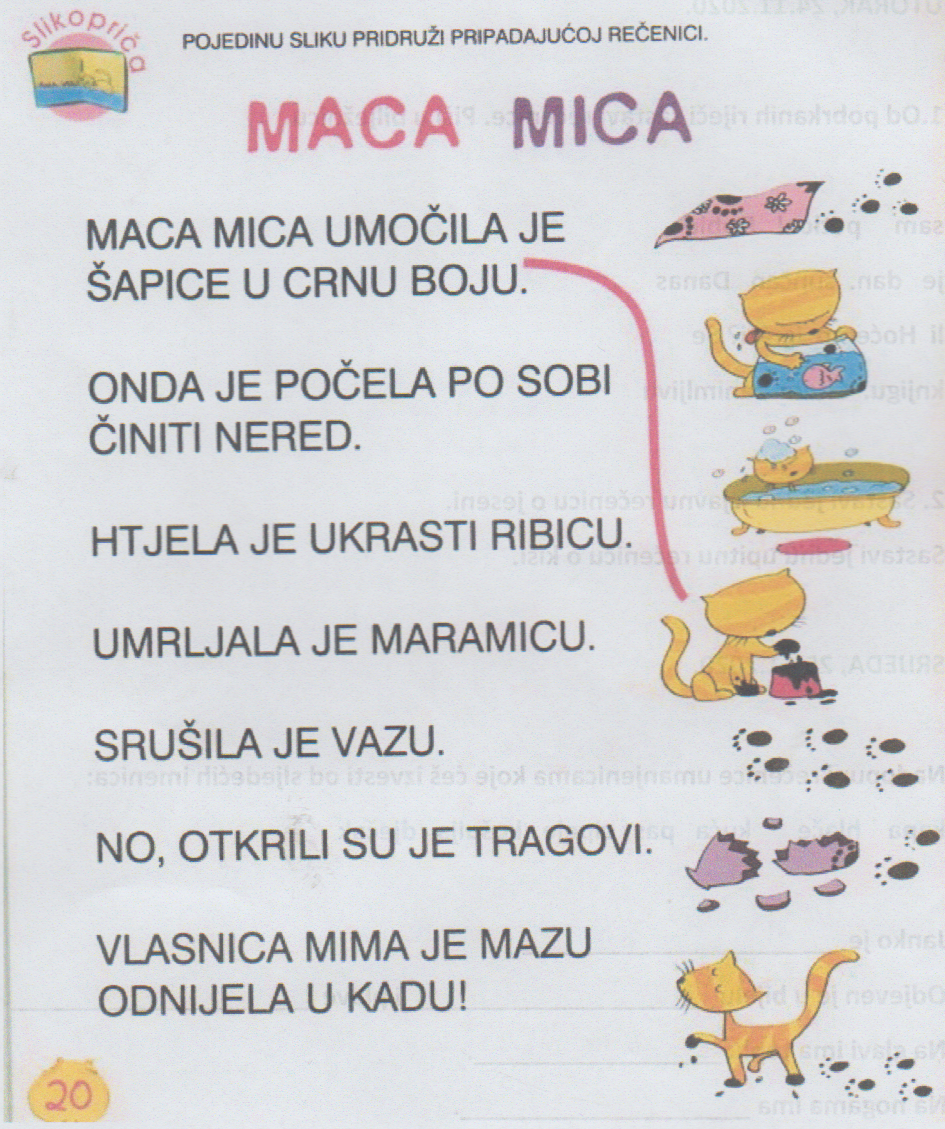 